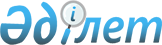 Об утверждении государственного образовательного заказа на дошкольное воспитание и обучение, размера подушевого финансирования и родительской платы на 2015 год
					
			Утративший силу
			
			
		
					Постановление акимата Нуринского района Карагандинской области от 30 сентября 2015 года № 25/05. Зарегистрировано Департаментом юстиции Карагандинской области 30 октября 2015 года № 3478. Прекращено действие в связи с истечением срока (письмо акима Нуринского района Карагандинской области от 11 февраля 2016 года № 8-6/196)      В соответствии со статьей 31 Закона Республики Казахстан от 23 января 2001 года "О местном государственном управлении и самоуправлении в Республике Казахстан", подпунктом 8-1) пункта 4 статьи 6 Закона Республики Казахстан от 27 июля 2007 года "Об образовании" акимат района ПОСТАНОВЛЯЕТ:

      1. Утвердить государственный образовательный заказ на дошкольное воспитание и обучение, размер подушевого финансирования и родительской платы на 2015 год по Нуринскому району согласно приложению к настоящему постановлению.

      2. Контроль за исполнением настоящего постановления возложить на исполняющего обязанности заместителя акима района Муканову Салтанат Аккошкаровну.

      3. Настоящее постановление вводится в действие по истечении десяти календарных дней после дня первого официального опубликования.

 Государственный образовательный заказ на дошкольное воспитание и обучение, размер подушевого финансирования и родительской платы на 2015 год.
					© 2012. РГП на ПХВ «Институт законодательства и правовой информации Республики Казахстан» Министерства юстиции Республики Казахстан
				Аким района

К. Бексултанов

Утвержден

постановлением акимата

Нуринского района от

30 сентября 2015 года № 25/05

№

 

Вид дошкольной организации образования

 

Количество воспитанников организаций дошкольного воспитания и обучения

 

Размер подушевого финансирования дошкольных организаций в месяц (в тенге)

 

Размер родительской платы в дошкольных организациях образования в месяц (в тенге)

 

Средняя стоимость расходов на одного воспитанника в месяц не менее (в тенге)

 

№

 

Вид дошкольной организации образования

 

государственный

 

государственный

 

государственный

 

государственный

 

1

 

Детский сад

 

215

 

23333,22

 

7500

 

23333,22

 

2

 

Дошкольный мини-центр

 

230

 

9091

 

5000

 

9091

 

